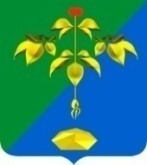 АДМИНИСТРАЦИЯ ПАРТИЗАНСКОГО ГОРОДСКОГО ОКРУГА  ПРИМОРСКОГО КРАЯП О С Т А Н О В Л Е Н И Е20 декабря 2023г.							                       № 2016-паВ соответствии с Федеральным законом от 06 октября 2003 года               № 131-ФЗ «Об общих принципах организации местного самоуправления в Российской Федерации», со статьями 39.11, 39.12 Земельного кодекса Российской Федерации, на основании статей 29, 32 Устава Партизанского городского округа администрация Партизанского городского округа ПОСТАНОВЛЯЕТ:1. Возложить обязанности по проведению открытого аукциона на право заключения договоров аренды на земельные участки из земель сельскохозяйственного назначения отдел территориального развития управления экономики и собственности администрации Партизанского городского округа.2. Объявить о проведении открытого аукциона на право заключения договоров аренды на земельные участки из земель сельскохозяйственного назначения:2.1. Адрес (местоположение): установлено относительно ориентира, расположенного за пределами участка. Ориентир жилой дом. Участок находится примерно в 2950 метрах по направлению на запад от ориентира.2Почтовый адрес ориентира: Приморский край, г. Партизанск,                          с. Бровничи, ул. Школьная, д. 21. Кадастровый номер 25:33:030101:94;2.2. Адрес (местоположение): установлено относительно ориентира, расположенного за пределами участка. Ориентир жилой дом. Участок находится примерно в 4200 метрах по направлению на юго - запад                            от ориентира. Почтовый адрес ориентира: Приморский край, г. Партизанск,              с. Хмельницкое, ул. Кооперативная, дом 27. Кадастровый номер 25:33:040101:234;2.3. Адрес (местоположение): установлено относительно ориентира, расположенного за пределами участка. Ориентир жилой дом. Участок находится примерно в 1380 метрах по направлению на юго - запад                            от ориентира. Почтовый адрес ориентира: Приморский край, г. Партизанск,              ул. Л.Толстого, дом 4. Кадастровый номер 25:33:050101:162;2.4. Адрес (местоположение): установлено относительно ориентира, расположенного за пределами участка. Ориентир жилой дом. Участок находится примерно в 1455 метрах по направлению на юго - запад                            от ориентира. Почтовый адрес ориентира: Приморский край, г. Партизанск,              ул. Л.Толстого, дом 4. Кадастровый номер 25:33:050101:163;2.5. Адрес (местоположение): установлено относительно ориентира, расположенного за пределами участка. Ориентир жилой дом. Участок находится примерно в 3600 метрах по направлению на северо - запад                            от ориентира. Почтовый адрес ориентира: Приморский край, Партизанский городской округ, с. Казанка, ул. Партизанская, дом 41. Кадастровый номер 25:33:040101:288.          3. Утвердить извещение о проведении открытого аукциона (прилагается).4. Настоящее постановление подлежит опубликованию в газете «Вести» и размещению на официальном сайте администрации Партизанского городского округа и на официальном сайте торгов.5. Отделу имущественных отношений управления экономики и собственности обеспечить заключение договора аренды земельного участка с победителем аукциона и осуществлять контроль за его исполнением. 36. Контроль за исполнением настоящего постановления возложить на первого заместителя главы администрации городского округа С.С. Юдина.Глава городского округа                                                                  О.А. БондаревО проведении открытого аукциона на право заключения договоров аренды на земельные участки из земель сельскохозяйственного назначения 